Ecossistema é o nome dado a um conjunto de comunidades que vivem em um determinado local e interagem entre si e com o meio ambiente, constituindo um sistema estável, equilibrado e autossuficiente. O termo foi utilizado pela primeira vez em 1935 pelo ecólogo  Arthur George Tansley. Desde então, faz parte do vocabulário da comunidade científica e da sociedade.Um ecossistema é formado por dois componentes básicos : o biótico e o abiótico. O primeiro diz respeito aos seres vivos da comunidade, tais como plantas e animais. Esses seres desempenham diferentes papeis em um ecossistema e ocupam diferentes níveis tróficos, podendo ser produtores, consumidores ou decompositores.De alguma forma, todos os seres vivos de um ecossistema dependem uns dos outros. Os produtores, por exemplo, garantem a entrada de energia no sistema. Os consumidores, por sua vez, promovem o fluxo de energia e matéria. Por fim, os decompositores garantem a ciclagem dos nutrientes.Além dos componentes bióticos, temos os componentes abióticos, que são as partes sem vida do ambiente, como o solo, a atmosfera, a luz e a água. Esses fatores são fundamentais para a manutenção da vida, pois garantem a sobrevivência das espécies, atuando, inclusive, no metabolismo dos seres vivos, como é o caso da água.Abaixo segue exemplos de ecossistemas: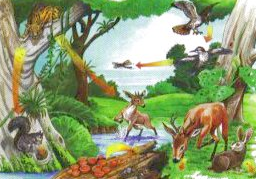 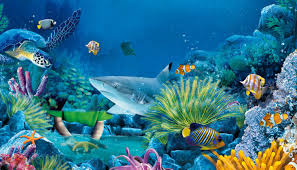 Ecossistema terrestre                                        ecossistema aquáticoAtividade: Observem no entorno da casa de vocês, escolham um local ex; quintal, jardim, horta, e descreva o ecossistema ali presente, observando os seres vivos que ali habitam o solo e a vegetação, vocês devem descrever por escrito em uma folha, e colocar o seu nome e o ecossistema escolhido.Atividades de  Ciências .Diretora: Marta Maria FalchettiDiretora adjunta: Ana Maria Epeling TurminaCoordenadora: Tânia Gonçalves da Silva BressanOrientadora: Marinez Zanetti ZagoSecretária:  Roseli Aparecida Fiuza da Rosa CivieroAtividades de  Ciências .Diretora: Marta Maria FalchettiDiretora adjunta: Ana Maria Epeling TurminaCoordenadora: Tânia Gonçalves da Silva BressanOrientadora: Marinez Zanetti ZagoSecretária:  Roseli Aparecida Fiuza da Rosa CivieroAtividades de  Ciências .Diretora: Marta Maria FalchettiDiretora adjunta: Ana Maria Epeling TurminaCoordenadora: Tânia Gonçalves da Silva BressanOrientadora: Marinez Zanetti ZagoSecretária:  Roseli Aparecida Fiuza da Rosa CivieroProfessor (a): Thiago DalmolinProfessor (a): Thiago DalmolinProfessor (a): Thiago DalmolinData: abril de 2020Aluno (a):Aluno (a):Turma: 7 anoNota: